Pecar Puck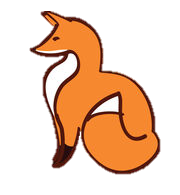 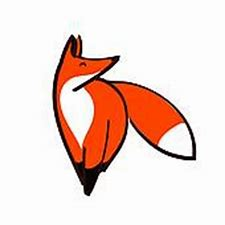 Pecar Park didn’t always used to be a park! Back when it was just fields and trees, you might wonder who protected and took care of everything? Well I’ll tell you; It was the mischievous Puck!  Puck lives deep in the forest and likes to play pranks on the other animals, but we promise he’s friendly. He loves every creature, but the foxes are his favorite. Foxes are known to be tricky and sly, just like our beloved Puck, so they get along really well. Although he does love pulling pranks, Puck has always kept every single one of the creatures here safe, and now that we’re here to help him, he’s a little less busy, which means more time for causing mischief!If you’re thinking about paying Puck a visit at his home, you better be up for a challenge because finding his house is no easy feat. He lives deep in our woods, hidden away, but if you manage to find his home, he’ll give you a secret surprise!First, you’re going to want to go through the main building, where Puck likes to hang out with the turtles and tortoises. He is great friends with everyone he meets! Then, you should follow the path to the outdoor classroom, next to the aviary where the pigeons live. If you don’t already see him partying with the pigeons, then you should get on the path that leads to Racoon Lagoon. But wait! The opening into the forest is hidden, but if you look closely, right next to the path, you will see a little moss-paved entrance into the woods. Be careful for Puck may have planted some special pranks for anyone who tries to find his home! If you look on the ground, you might see some fox tracks from when Puck’s friends come to visit. You’re almost there! You’ll find a tiny, fairy-sized house among the mayapples. This is where Puck lives.If you open the door, it’ll look like a regular old stump because only fairies can come inside, but Puck leaves a secret message for us humans to read. If you come tell us the secret message, then we’ll know that you managed to find Puck’s home, and are deserving of a surprise! Be careful not to tell anyone else the message, or Puck just might pull a prank on you…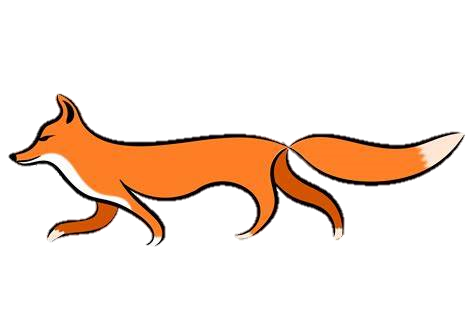 